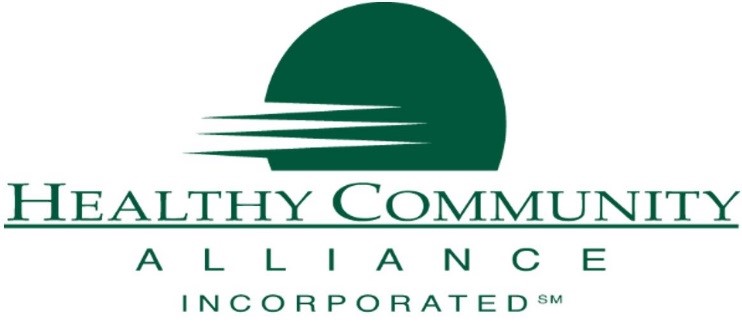 Upstate Community Based Organization (CBO) Consortium Engagement FormAgreement As a community-based organization (CBO) engaged in the CBO Planning Grant through the New York State Department of Health, I certify that my organization, as of (Date),  Does not bill Medicaid,Has an operating budget less than $5 millionIs a non-profit 501c3Has been addressing a social determinant(s) of health for more than 2 years, andServes the following counties in New York State:   Furthermore, I understand that I am expected to participate in technical assistance sessions (webinars) and regular meetings (via webinar/conference call) during the grant period of 12/01/2018 to 11/30/2019.For participating, my organization will be reimbursed an all-inclusive rate of $100 per hour for participation in meetings and webinars.  As part of that all-inclusive rate, I will also be expected to complete surveys and respond to emails.Printed Name Signature Organization Date Community Based Organization Contact FormName of Organization: Address of Organization: Primary county in which you operate:  Organization Tax ID:  Contact Name:  Contact Email:  Contact Phone:  Contact Fax:  Annual Organization Budget:  Years Servicing your Community: Does your organization bill Medicaid?   Yes      No How many people does your organization serve annually?  What social determinants of health does your organization address?  (Check all that apply)  Other: List services you provide that do not fit into the check off list above.Economic
 StabilityPoverty Economic
 StabilityHousing Security & Stability Economic
 StabilityEmployment Economic
 StabilityFood Security Economic
 StabilityTransportation EducationEarly Childhood Education and Development EducationHigh School Education EducationEnrollment in Higher Education EducationLanguage and Literacy Social, Family
& CommunitySocial Cohesion Social, Family
& CommunityCivic Participation Social, Family
& CommunityPerceptions of Discrimination and Equity Social, Family
& CommunityIncarceration/Institutionalization Neighborhood 
& EnvironmentAffordable/Quality Housing Neighborhood 
& EnvironmentEnvironmental Conditions Neighborhood 
& EnvironmentAccess to Health Foods Neighborhood 
& EnvironmentCrime and Violence Health & 
Health CareAccess to Healthcare- gaining entry into HC System Health & 
Health CareAccess to Primary Care/Trusted Provider Health & 
Health CareHealth Literacy 